Closing date:   Close of Business - FRIDAY 26th February 2021* Applications received after the closing date will not be consideredTo maximise your opportunity to gain a scholarship, it is suggested you read the Nursing and Midwifery Scholarship Section of the Training and Development Program Guidelines thoroughly.Application submission:These should be marked CONFIDENTIAL and addressed to:Scholarships Registrar
Education & LearningFootscray Hospital 
160 Gordon Street
Footscray VIC 3011Email:  WHS-CEAdmin@wh.org.auScholarship enquiries:WHS-CEAdmin@wh.org.auPrivacy statementDe-identified details from your application will be provided to the Department of Health and Human Services (the department). Western Health will collect and retain your personal information contained in this application for the development of policy relating to the nursing and midwifery workforce. This information may be utilised for data collection, auditing and administration purposes. You can view the Department of Health and Human Services Privacy Policy at http://www.health.vic.gov.au/privstat.htm.Income tax implications The department is not required to withhold tax (PAYG) from scholarships, as recipients require full pay for school fees. Not withholding tax does not mean scholarship is income tax exempt. If your scholarship is taxable, you will receive a payment summary that includes the amount of scholarship received from scholarship providers.Recipients should be made aware that they:    may be liable to pay tax on their scholarship. For more information refer recipients to the calculator on the ATO website: https://www.ato.gov.au/Calculators-and-tools/Is-my-scholarship-taxable/.    may be entitled to claim a tax deduction for self-education expenses – for more information please refer recipients to the ATO site at the following link: https://www.ato.gov.au/individuals/income-and-deductions/deductions-you-can-claim/self-education-expenses. The department strongly recommends that recipients seek independent tax advice in respect to their scholarship payments.Applicant detailsSuccessful applicants are required to pay course fees or student contribution/HECS direct to university by the due date or defer payment by taking out a FEE-HELP or HECS-HELP loan. Full fee paying students must provide a University Tax Invoice with details of payment/loan amounts. Successful applicants are required to provide evidence of enrolment.Other sources of funding sought for this studyThis checklist will help you to determine your organisations readiness to support your progression towards endorsement as a Nurse Practitioner. If you answer NO to any of these questions it would be advisable to seek an opportunity to discuss your study plans with a member of your nursing executive before progressing this application.** Nurse/Midwife Executive support is mandatory. While your Nurse Unit Managers support is valued, their sign-off is not sufficient.Please submit this application form or direct any enquiries to:Scholarships Registrar
Education & LearningFootscray Hospital 
160 Gordon Street
Footscray VIC 3011Department of Health and Human ServicesPostgraduate Nursing and Midwifery Scholarship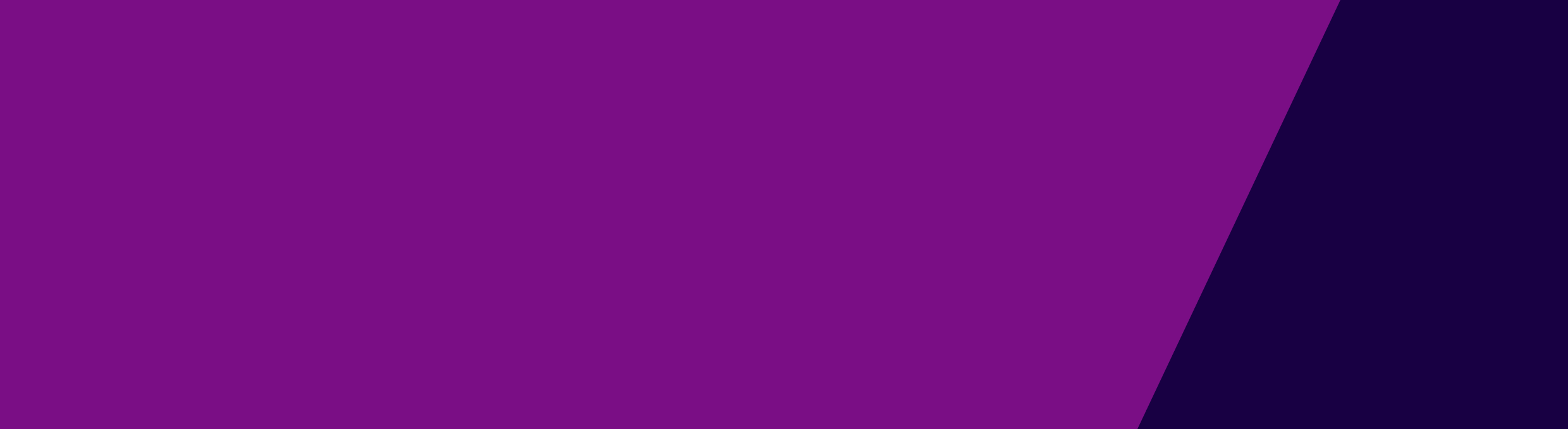 Application 2021  TitleFamily NameFamily NameGiven Name/sGiven Name/sGiven Name/sResidential AddressResidential AddressResidential AddressSuburbSuburbSuburbStatePostcodePostcodePostcodePostal Address(If different than above)Postal Address(If different than above)Postal Address(If different than above)Work PhoneWork PhoneWork PhoneHome or MobilePreferred E-Mail (please print)Preferred E-Mail (please print)Preferred E-Mail (please print)Are you an Australian or New Zealand citizen or permanent resident?Are you an Australian or New Zealand citizen or permanent resident?Are you an Australian or New Zealand citizen or permanent resident?Are you an Australian or New Zealand citizen or permanent resident?Are you an Australian or New Zealand citizen or permanent resident?Are you an Australian or New Zealand citizen or permanent resident?   Yes             No    Yes             No    Yes             No    Yes             No    Yes             No    Yes             No    Yes             No    Yes             No If not is this pending?  If not is this pending?  If not is this pending?  If not is this pending?  If not is this pending?  If not is this pending?  Are you of Aboriginal or Torres Strait Islander origin? (Optional)Are you of Aboriginal or Torres Strait Islander origin? (Optional)Are you of Aboriginal or Torres Strait Islander origin? (Optional)Are you of Aboriginal or Torres Strait Islander origin? (Optional)Are you of Aboriginal or Torres Strait Islander origin? (Optional)Are you of Aboriginal or Torres Strait Islander origin? (Optional)   Yes             No   Yes             No   Yes             No   Yes             No   Yes             No   Yes             No   Yes             No   Yes             NoAHPRA Registration Number (Mandatory)AHPRA Registration Number (Mandatory)AHPRA Registration Number (Mandatory)AHPRA Registration Number (Mandatory)AHPRA Registration Number (Mandatory)AHPRA Registration Number (Mandatory)Profession Profession Profession Profession Profession Profession     Registered nurse          Midwife    Registered nurse          Midwife    Registered nurse          Midwife    Registered nurse          Midwife    Registered nurse          Midwife    Registered nurse          Midwife    Registered nurse          Midwife    Registered nurse          MidwifeHave you received a scholarship or funding from the Department of Health and Human Services in the past?Have you received a scholarship or funding from the Department of Health and Human Services in the past?Have you received a scholarship or funding from the Department of Health and Human Services in the past?Have you received a scholarship or funding from the Department of Health and Human Services in the past?Have you received a scholarship or funding from the Department of Health and Human Services in the past?Have you received a scholarship or funding from the Department of Health and Human Services in the past?   Yes           No   Yes           No   Yes           No   Yes           No   Yes           No   Yes           No   Yes           No   Yes           NoIf yes, health services must contact the department to ensure eligibility at the following email: vicworkforce@dhhs.vic.gov.auIf yes, health services must contact the department to ensure eligibility at the following email: vicworkforce@dhhs.vic.gov.auIf yes, health services must contact the department to ensure eligibility at the following email: vicworkforce@dhhs.vic.gov.auIf yes, health services must contact the department to ensure eligibility at the following email: vicworkforce@dhhs.vic.gov.auIf yes, health services must contact the department to ensure eligibility at the following email: vicworkforce@dhhs.vic.gov.auIf yes, health services must contact the department to ensure eligibility at the following email: vicworkforce@dhhs.vic.gov.auIf yes, health services must contact the department to ensure eligibility at the following email: vicworkforce@dhhs.vic.gov.auIf yes, health services must contact the department to ensure eligibility at the following email: vicworkforce@dhhs.vic.gov.auIf yes, health services must contact the department to ensure eligibility at the following email: vicworkforce@dhhs.vic.gov.auIf yes, health services must contact the department to ensure eligibility at the following email: vicworkforce@dhhs.vic.gov.auIf yes, health services must contact the department to ensure eligibility at the following email: vicworkforce@dhhs.vic.gov.auIf yes, health services must contact the department to ensure eligibility at the following email: vicworkforce@dhhs.vic.gov.auIf yes, health services must contact the department to ensure eligibility at the following email: vicworkforce@dhhs.vic.gov.auIf yes, health services must contact the department to ensure eligibility at the following email: vicworkforce@dhhs.vic.gov.auIf your name and address were different than stated above at the time of payment, please record these details here.If your name and address were different than stated above at the time of payment, please record these details here.If your name and address were different than stated above at the time of payment, please record these details here.If your name and address were different than stated above at the time of payment, please record these details here.If your name and address were different than stated above at the time of payment, please record these details here.If your name and address were different than stated above at the time of payment, please record these details here.Employment details during course of study - 2021Employment details during course of study - 2021Employment details during course of study - 2021Employment details during course of study - 2021Employment details during course of study - 2021Employment details during course of study - 2021Employment details during course of study - 2021Employment details during course of study - 2021Employment details during course of study - 2021Employment details during course of study - 2021Employment details during course of study - 2021Employment details during course of study - 2021Employment details during course of study - 2021Employment details during course of study - 2021Name of EmployerName of EmployerName of EmployerName of EmployerName of EmployerPosition/Job title Position/Job title Position/Job title Position/Job title Position/Job title Grade/ClassificationGrade/ClassificationGrade/ClassificationArea of practiceArea of practiceArea of practiceArea of practiceArea of practiceLocation/Campus Location/Campus Location/Campus Employment status Employment status Employment status Employment status Employment status   Full time       Part time      Casual/Bank   Full time       Part time      Casual/Bank   Full time       Part time      Casual/Bank   Full time       Part time      Casual/Bank   Full time       Part time      Casual/Bank   Full time       Part time      Casual/Bank FTE Name & Title of Employer contact person  (e.g. Nurse Unit Manager or Nursing/Midwifery Executive)Name & Title of Employer contact person  (e.g. Nurse Unit Manager or Nursing/Midwifery Executive)Name & Title of Employer contact person  (e.g. Nurse Unit Manager or Nursing/Midwifery Executive)Name & Title of Employer contact person  (e.g. Nurse Unit Manager or Nursing/Midwifery Executive)Name & Title of Employer contact person  (e.g. Nurse Unit Manager or Nursing/Midwifery Executive)Is your employment for 2021 confirmed? Is your employment for 2021 confirmed? Is your employment for 2021 confirmed? Is your employment for 2021 confirmed? Is your employment for 2021 confirmed?    Yes        No   Yes        No   Yes        No   Yes        No   Yes        No   Yes        No   Yes        No   Yes        No   Yes        NoIs your employer/manager aware that you are undertaking a course with a supervised clinical component?Is your employer/manager aware that you are undertaking a course with a supervised clinical component?Is your employer/manager aware that you are undertaking a course with a supervised clinical component?Is your employer/manager aware that you are undertaking a course with a supervised clinical component?Is your employer/manager aware that you are undertaking a course with a supervised clinical component?   Yes     No   Yes     No   Yes     No   Yes     No   Yes     No   Yes     No   Yes     No   Yes     No   Yes     NoIf not, provide explanation:If not, provide explanation:If not, provide explanation:If not, provide explanation:If not, provide explanation: Course details for 2021 Course details for 2021 Course details for 2021 Course details for 2021 Course details for 2021 Course details for 2021 Course details for 2021Name of course Level of qualificationLevel of qualificationName of tertiary institution (including campus and State)Name of tertiary institution (including campus and State)Commencement date of courseCommencement date of course      /       /      Anticipated completion date:Anticipated completion date:Anticipated completion date:      /       /            /       /      Course fees for 2021 (Estimate your fees semester 2 exclude amenities fees) Course fees for 2021 (Estimate your fees semester 2 exclude amenities fees) Semester 1 2021$     Semester 22021Semester 22021$     $     Study load in 2021Study load in 2021   Part time studies       Full time studies   Part time studies       Full time studies   Part time studies       Full time studies   Part time studies       Full time studies   Part time studies       Full time studies   Part time studies       Full time studiesCourse PlaceCourse Place   Full Fee Paying         Commonwealth Supported Place (CSP or HECS)   Full Fee Paying         Commonwealth Supported Place (CSP or HECS)   Full Fee Paying         Commonwealth Supported Place (CSP or HECS)   Full Fee Paying         Commonwealth Supported Place (CSP or HECS)   Full Fee Paying         Commonwealth Supported Place (CSP or HECS)   Full Fee Paying         Commonwealth Supported Place (CSP or HECS)Fees payment method for 2021Fees payment method for 2021  Upfront payment to university                FEE-HELP Loan  HECS-HELP                                          Combination  Upfront payment to university                FEE-HELP Loan  HECS-HELP                                          Combination  Upfront payment to university                FEE-HELP Loan  HECS-HELP                                          CombinationHave you been awarded a scholarship, grant or professional development funds from another source for this course?    E.g. Employer, Professional body etc. Exclude loans from your employer/ other bodies that you are required to repay.Have you been awarded a scholarship, grant or professional development funds from another source for this course?    E.g. Employer, Professional body etc. Exclude loans from your employer/ other bodies that you are required to repay.Have you been awarded a scholarship, grant or professional development funds from another source for this course?    E.g. Employer, Professional body etc. Exclude loans from your employer/ other bodies that you are required to repay. Yes No Applied but not yet confirmed if successful  Yes No Applied but not yet confirmed if successful Amount$     $     Name funding source Have you received a scholarship or funding from the Department of Health/Department of Human Services in the past?Have you received a scholarship or funding from the Department of Health/Department of Human Services in the past?Have you received a scholarship or funding from the Department of Health/Department of Human Services in the past?Have you received a scholarship or funding from the Department of Health/Department of Human Services in the past? Yes       No Details of relevant education / clinical backgroundDetails of relevant education / clinical backgroundDetails of relevant education / clinical backgroundDetails of relevant education / clinical backgroundProvide details of the relevant POST REGISTRATION education you have completed or is in progressProvide details of the relevant POST REGISTRATION education you have completed or is in progressProvide details of the relevant POST REGISTRATION education you have completed or is in progressProvide details of the relevant POST REGISTRATION education you have completed or is in progressYear of course completion Name of course/program of studyInstitution/education providerAdditional commentsProvide brief details of RELEVANT professional experience that demonstrates your career trajectory.Provide brief details of RELEVANT professional experience that demonstrates your career trajectory.Provide brief details of RELEVANT professional experience that demonstrates your career trajectory.Provide brief details of RELEVANT professional experience that demonstrates your career trajectory.Provide brief details of RELEVANT professional experience that demonstrates your career trajectory.DatesDescription of clinical/professional experienceDescription of clinical/professional experienceAdditional comments Additional comments Commitment to area of practiceMandatory section for applicants seeking support to complete a Master of Nurse Practitioner (or course of study at masters level leading to AHPRA endorsement as a Nurse Practitioner)Commitment to area of practiceMandatory section for applicants seeking support to complete a Master of Nurse Practitioner (or course of study at masters level leading to AHPRA endorsement as a Nurse Practitioner)Commitment to area of practiceMandatory section for applicants seeking support to complete a Master of Nurse Practitioner (or course of study at masters level leading to AHPRA endorsement as a Nurse Practitioner)Commitment to area of practiceMandatory section for applicants seeking support to complete a Master of Nurse Practitioner (or course of study at masters level leading to AHPRA endorsement as a Nurse Practitioner)Commitment to area of practiceMandatory section for applicants seeking support to complete a Master of Nurse Practitioner (or course of study at masters level leading to AHPRA endorsement as a Nurse Practitioner)Have you been appointed into an advanced practice role with access to supervision and mentorship? Have you been appointed into an advanced practice role with access to supervision and mentorship?    Yes – If yes, when were you appointed   No, but currently being discussed   Have not had any discussions with my employer/DON   Yes – If yes, when were you appointed   No, but currently being discussed   Have not had any discussions with my employer/DON   Yes – If yes, when were you appointed   No, but currently being discussed   Have not had any discussions with my employer/DONAre there other Nurse Practitioner (and/or NP Candidates) in your organisation?Are there other Nurse Practitioner (and/or NP Candidates) in your organisation?Are there other Nurse Practitioner (and/or NP Candidates) in your organisation?Are there other Nurse Practitioner (and/or NP Candidates) in your organisation?   Yes   No   Don’t knowWhen are you expecting to apply for endorsement by the Nursing and Midwifery Board of Australia?When are you expecting to apply for endorsement by the Nursing and Midwifery Board of Australia?When are you expecting to apply for endorsement by the Nursing and Midwifery Board of Australia?When are you expecting to apply for endorsement by the Nursing and Midwifery Board of Australia?      (Year) YESNOIs your area of practice a key part of your organisation’s current strategic direction or service plan?Will there be (or are there plans to develop) a NP position available to you following your endorsement by the Nursing Midwifery Board of Australia? Will the organisation facilitate your use of current EBA entitlements to ensure timely completion of this course? (Professional development leave, study leave, exam leave, and postgraduate study leave)?Are there existing processes for the implementation and maintenance of NP roles in your organisation? (E.g. position descriptions for NP & Candidates, NP steering committee or Practice Committee)?Are there processes & resources identified to support the change management activities to implement a sustainable model of care suitable to your scope of practice? (e.g. redesign care processes, clinical/corporate governance structures, stakeholder engagement) Are there processes to provide clinical and professional mentorship/supervision for this and other advanced practice roles in your organisation? (The provision of mentorship, additional time allocated for supervised clinical practice, internship programs, backfill arrangements for Nurse Practitioner Candidate and / or clinical mentor)  Is there understanding and commitment to this advanced and extended nursing role and service development from key clinical stakeholders in the area of practice/clinical service?  (This includes support from relevant heads of Nursing, Medicine, Pharmacy, Radiology, Pathology)Will your organisation provide other in-kind contribution/organisational supports to your course completion and preparation as a NP? (E.g.: additional non-clinical time, education resources, facilitation of travel) Has your organisation developed a business case for the recruitment of an endorsed NP or candidate making the transition to that role (If not the department have developed a useful template).To the best of my knowledge the information I have provided is true and correct.  I have read the Postgraduate Nursing and Midwifery Scholarship Guidelines and agree to the conditions for successful applicants.  I understand that scholarships are allocated at the discretion of the selection panel and that the decision of the panel is final.To the best of my knowledge the information I have provided is true and correct.  I have read the Postgraduate Nursing and Midwifery Scholarship Guidelines and agree to the conditions for successful applicants.  I understand that scholarships are allocated at the discretion of the selection panel and that the decision of the panel is final.To the best of my knowledge the information I have provided is true and correct.  I have read the Postgraduate Nursing and Midwifery Scholarship Guidelines and agree to the conditions for successful applicants.  I understand that scholarships are allocated at the discretion of the selection panel and that the decision of the panel is final.Applicant’s Name:Signature:Date:            /              / 2021To the best of my knowledge the information provided is true and correct. If the applicant is a Registered Nurse commencing a Master of Nurse Practitioner:Your organisation has identified an area of need that could be addressed by a Nurse Practitioner model of care in the applicant’s area of practice and is ready to support their clinical and professional supervision and mentorship requirements in an advanced practice role that will prepare them for Ahpra endorsement as a Nurse Practitioner. To the best of my knowledge the information provided is true and correct. If the applicant is a Registered Nurse commencing a Master of Nurse Practitioner:Your organisation has identified an area of need that could be addressed by a Nurse Practitioner model of care in the applicant’s area of practice and is ready to support their clinical and professional supervision and mentorship requirements in an advanced practice role that will prepare them for Ahpra endorsement as a Nurse Practitioner. To the best of my knowledge the information provided is true and correct. If the applicant is a Registered Nurse commencing a Master of Nurse Practitioner:Your organisation has identified an area of need that could be addressed by a Nurse Practitioner model of care in the applicant’s area of practice and is ready to support their clinical and professional supervision and mentorship requirements in an advanced practice role that will prepare them for Ahpra endorsement as a Nurse Practitioner. Executive Support / Director of Nursing/Midwifery ** Name and Title:Signature:Date:            /              / 2021Email address:(Please Print)Phone: Alt Phone: